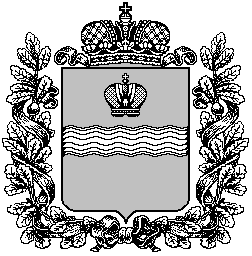 ТЕРРИТОРИАЛЬНАЯ ИЗБИРАТЕЛЬНАЯ КОМИССИЯ МЕДЫНСКОГО  РАЙОНА
Р Е Ш Е Н И Е24 июня  2021 г.				                     			№36г. МедыньО предложении по выделению и оборудованию специальных мест для размещения печатных предвыборных агитационных материалов при проведении выборов депутатов Государственной Думы Федерального Собрания Российской Федерации восьмого созыва 19 сентября 2021 года	В соответствии с пунктом 7 статьи 54 Федерального Закона «Об основных гарантиях избирательных прав и права  на участие в референдуме граждан Российской Федерации» и пунктом 9 статьи 68 Федерального закона   от 22 февраля 2014 года № 20-ФЗ «О выборах депутатов Государственной Думы Федерального Собрания Российской Федерации», территориальная избирательная комиссия Медынского района Р Е Ш И Л А:1. Предложить органам местного самоуправления муниципальных образований муниципального района «Медынский район» выделить и оборудовать на территории каждого избирательного участка специальные места для размещения печатных агитационных материалов достаточной площадью и удобными для посещения избирателями в срок до 19 августа 2021 года.2. Органам местного самоуправления муниципальных образований муниципального района «Медынский район» представить утвержденный  перечень специальных мест для размещения печатных агитационных материалов в территориальную избирательную комиссию Медынского района в срок до 30 июня 2021 года.3. Направить настоящее решение в органы местного самоуправления муниципальных образований муниципального района «Медынский район» и разместить на подпортале территориальных избирательных комиссий Калужской области в информационно-коммуникационной сети Интернет по адресу www.admoblkaluga.ru/main/society/goven/election.4. Контроль за выполнением настоящего решения возложить на секретаря комиссии И.Ю. Прокшину.Председатель  территориальной избирательной комиссии                                                                Л.Н. БабушкинаСекретарь территориальной избирательной комиссии                  И.Ю. Прокшина